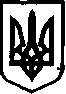 УКРАЇНАНОВООДЕСЬКА МІСЬКА РАДА МИКОЛАЇВСЬКОГО РАЙОНУ МИКОЛАЇВСЬКОЇ ОБЛАСТІРІШЕННЯ 
Від 26 лютого 2021 року	 м. Нова Одеса					№ 18VІ сесія восьмого скликання                                         Про затвердження передавальних актів щодо передачі майна сільських рад, які припиняються в результатіреорганізації  шляхом приєднання до Новоодеської міської радиКеруючись ст. 25, 26, 59, п. 6-1 Розділу 5 «Прикінцеві і перехідні положення» Закону України «Про місцеве самоврядування в Україні», відповідно до ст. 104, 105, 107 Цивільного кодексу України, ст. 4, 17 Закону України «Про державну реєстрацію юридичних осіб та фізичних осіб – підприємців та громадських формувань», ст. 2 Закону України «Про бухгалтерський облік та фінансову звітність в Україні», Порядку подання фінансової звітності, затвердженого постановою Кабінету Міністрів України від 28.02.2000 р. № 419, Положення про інвентаризацію активів та зобов’язань, затвердженого наказом Міністерства фінансів України від 02.09.2014 р. № 879, Правил організації діловодства та архівного зберігання документів у державних органах, органах місцевого самоврядування, на підприємствах, в установах і організаціях, затверджених наказом Міністерства юстиції України від 18.06.2015 р. № 1000/5, на підставі рішення Новоодеської міської ради від 15 грудня 2020р. № 1 «Про початок реорганізації Димівської сільської ради Новоодеського району Миколаївської області, Дільничної сільської ради Новоодеського району Миколаївської області, Михайлівської сільської ради Новоодеського району Миколаївської області, Новосафронівської сільської ради Новоодеського району Миколаївської області, Підлісненської сільської ради Новоодеського району Миколаївської області, Троїцької сільської ради Новоодеського району Миколаївської області, шляхом приєднання до Новоодеської міської ради» Новоодеська міська радаВИРІШИЛА:1. Затвердити передавальні акти щодо передачі майна сільських рад, які припиняються в результаті реорганізації шляхом приєднання до Новоодеської міської ради Миколаївського району Миколаївської області (код ЄДРПОУ  05410568):- Димівської сільської ради (ЄДРПОУ 04376860);- Дільничної сільської ради (ЄДРПОУ 03368734);- Михайлівської сільської ради (ЄДРПОУ 20903112);- Новосафронівської сільської ради (ЄДРПОУ 04376897);- Підлісненської сільської ради (ЄДРПОУ 04376877);- Троїцької сільської ради (ЄДРПОУ 04376914).2. Прийняти основні засоби та товарно-матеріальні цінності, відображені в передавальних актах, у власність Новоодеської міської  ради.                                   3. Контроль за виконанням цього рішення покласти на постійну комісію з питань комунальної власності, благоустрою та інвестицій.Міський голова      				Олександр ПОЛЯКОВ